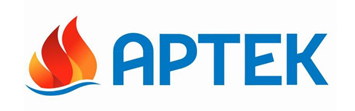 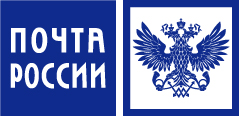 ПРЕСС-РЕЛИЗ17 марта 2017 годаСтартует конкурс #ПостОпочте: авторы лучших работ получат путевки в «Артек»Почта России и ФГБОУ «МДЦ «Артек» объявляют о старте открытого творческого конкурса «Пост-о-Почте», победители которого получат бесплатную путевку в МДЦ «Артек» в одну из смен 2017 года. Первый детский фестиваль сетевого видео #ПостОпочте был организован «Артеком» и Почтой России в 2016 году в ходе тематической смены «Почта объединяет друзей» на базе детского игрового развивающего центра «Почта Артека». В творческих состязания приняли участие более трех тысяч ребят.По условиям конкурса восемь медиа-отрядов «Артека» сняли свои ролики о Почте для размещения в сети. Ребята в течение двух недель придумывали, снимали и монтировали интернет-сюжеты о Почте будущего. Лучшие работы были продемонстрированы и отмечены специальными призами во время торжественной церемонии закрытия фестиваля.Проект получил свое продолжение, и в этом году #ПостОпочте превращается из фестиваля сетевого видео в полноценный Всероссийский творческий конкурс.Конкурс проводится в трех номинациях:номинация «О Почте с любовью»: принимаются текстовые работы о роли почты в жизни конкурсанта. Это могут быть истории из жизни, оформленные в виде письма, рассказа, стихотворения, сообщения в социальных сетях;номинация «POSTер»: постеры о почте, оформленные в виде оцифрованных иллюстраций (фото, рисунков, коллажей и т.д.), пригодных для размещения в сети Интернет;н оминация «ПочтоВидение»: видеосюжеты, которые содержат вокальное выступление конкурсанта с известной песней на почтовую тематику и также могут быть размещены в сети Интернет.Принять участие в конкурсе могут все желающие в возрасте от 10 до 16 лет включительно. Для этого необходимо до 30 апреля 2017 года разместить свою авторскую работу в открытом профиле и в открытом доступе в социальных сетях Вконтакте, Facebook, Twitter, Instagram, Youtube. Работа должна в обязательном порядке содержать хэш-тег #ПостОпочте. Один участник может отправить на конкурс только одну работу, а сами творения не должны быть опубликованы ранее на любых ресурсах.С более подробной информацией можно ознакомиться на официальном сайте ФГБОУ «МДЦ «Артек» http://artek.org/dlya-partnerov/partners/ Информационная справкаПочта России – федеральный почтовый оператор, входит в перечень стратегических предприятий РФ. Включает в себя 42 тысячи отделений по всей стране и объединяет один из самых больших трудовых коллективов – около 350 000 почтовых работников.